KARAAĞAÇ ALİ KEMAL ZİROĞLU İLKOKULU23 NİSAN ULUSAL EGEMENLİK VE ÇOCUK BAYRAMIETKİNLİKLERİ KAPSAMINDA OKULUMUZDA YAPILANSATRANÇ TURNUVASINDA DERECEYE GİRENLERE  MADALYA VERİLMİŞTİRBİRİNCİ                           İKİNCİ                              ÜÇÜNCÜ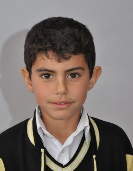 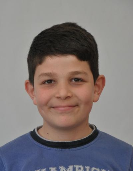 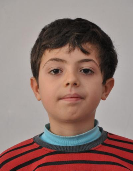                                    ALİ EMRE KURT              SÜLEYMAN DEMİR          YUSUF KARAALİ    